Тема: Поняття громадянського суспільства: суть, атрибути та функції   За сучасних умов перед нашою державою стоїть завдання перетворення її на правову державу. Нове українське суспільство вимагає установки на взаємодію, співпрацю, відкритість, захист власних прав і повагу прав інших. Настає час, коли необхідно створити суспільство, що дозволяє реалізувати індивідуальні потреби та здібності окремо взятої людини. Все це можливо тільки в умовах громадянського суспільства. І це зрозуміло, оскільки формування громадянського суспільства пов’язано з розвитком демократії, ринкової економіки і становленням правової держави — інакше кажучи, з глобальною соціальною перебудовою. Відродження інтересу до громадянського суспільства як соціального феномену пов’язано з тими соціально-політичними потрясіннями, які кардинально змінили обличчя Східної Європи і України за останнє десятиліття. Розкрити сутність, структуру та принципи функціонування громадянського суспільства дозволить нам даний урок.Етапи формування громадянського суспільстваСлід виділити передумови функціонування громадянського суспільства.Економічні: приватна власність, вільний ринок, конкуренція. Соціальні: велика вага у суспільстві середнього класу. Політико-правові: правова рівність громадян, повне забезпечення прав і свобод людини, їх захист, децентралізація влади, політичний плюралізм.Культурні: забезпечення права людини на отримання інформації, високий освітній рівень населення, свобода совісті.Поняття «громадянське суспільство»Закріплення приватним (цивільним) правом природних суспільних відносин є передумовою формування суспільства вільних громадян, тобто громадянського суспільства (вільного від держави).Воно охоплює приватне життя людей, що саморозвивається (товарно-ринкову) економіку, духовно-моральні та інші неполітичні відносини.Ідея громадянського суспільства з’явилася в Новий час на противагу всевладдю держави. Концепцію громадянського суспільства розробив Г. Ф. Гегель, який визначав громадянське суспільство як зв’язок (спілкування) осіб через систему потреб і розподіл праці, правосуддя, зовнішній порядок.Громадянське суспільство — це сфера самовияву вільних громадян і добровільно сформованих асоціацій і організацій, обмежених відповідними законами від прямого втручання і довільної регламентації з боку державної влади. Громадянське суспільство — це суспільство, у якому є відповідальність влади і народу щодо виконання взаємних зобов’язань підтримувати закон і порядок, дотримувати в разі згоди сторін права держави, громадян та їх об’єднань.Громадянське суспільство — вся сукупність міжособистісних, сімейних, громадських, культурних, релігійних відносин, які розвиваються поза рамками і без втручання держави, а також розгалужена система незалежних від держави суспільних інститутів, що реалізують повсякденні індивідуальні та колективні потреби.Характерні ознаки громадянського суспільства:1. Наявність у суспільстві вільних власників засобів виробництва.2. Розвиненість і розгалуженість демократії.3. Правова захищеність громадян, рівність усіх перед законом.4. Високий рівень громадянської культури.СТРУКТУРА ГРОМАДЯНСЬКОГО СУСПІЛЬСТВА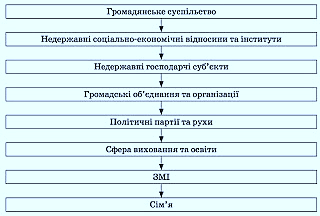 Поняття і функції громадської думкиГромадська думка є одним з найдавніших феноменів суспільного життя. За словами іспанського філософа X. Ортеґи-і-Ґассета (1883-1955), «закон громадської думки — це закон всесвітнього тяжіння у царині політичної історії». Зростання її впливу на соціальні відносини пов’язане з демократизацією життя, підвищенням культурного та освітнього рівня населення, процесами глобалізації тощо.Термін «громадська думка» (англ. pablik opinion) вперше застосував у другій половині XII ст. англійський державний діяч лорд Д. Солсбері на означення моральної підтримки населенням країни дій парламенту. Поступово цей термін став загальноприйнятим.Громадська думка — специфічний вияв масової свідомості, що виражається в оцінках (вербальних і невербальних) і характеризує ставлення людей до суспільно значущих подій і фактів, актуальних проблем суспільного життя.Як соціальний феномен громадська думка має такі сутнісні характеристики:вона є не арифметичною сумою думок окремих індивідів щодо певного питання, а інтегративним утворенням, яке має історичні, часові, територіальні особливості, складну структуру і виконує певні функції;формується внаслідок висловлювання групи людей, яка є не механічним утворенням, а характеризується певною спільністю інтересів, цілісністю;постає лише щодо актуальних для соціальної спільноти чи суспільства проблем, ситуацій;її характеризують інтенсивність поширення, стабільність, вагомість, компетентність, соціальна спрямованість; може виражатися як у вербальних судженнях, так і в реальній поведінці;часто є конфліктною.Громадська думка постає у двох вимірах:як оцінне судження — йдеться про те, що громадська думка завжди містить оцінку громадськістю конкретних проблем, явищ, процесів суспільного життя, ставлення до конкретних об’єктів дійсності. Тому вона є сукупним оцінним судженням певної групи людей щодо подій, явищ соціальної дійсності;як важлива соціальна інституція суспільства — у демократичному суспільстві вона є одним з елементів прийняття рішень на всіх рівнях управління (державному, регіональному, муніципальному тощо).Як і всі соціальні інституції, громадська думка перетворює невпорядковані, випадкові, стихійні соціальні взаємодії між населенням та політичними, управлінськими структурами на впорядковані, тривалі, контрольовані, тобто окультурює цю взаємодію, оснащує її механізмами та усталеними правилами. На думку сучасного українського соціолога В. Осовського, зміст громадської думки як соціальної інституції постає як сукупне ставлення, виражене у формі оцінного судження між суб’єктами громадської думки (громадськістю) та суб’єктами влади з приводу оцінки, змісту, способу розв’язання певної політичної, економічної, екологічної, соціальної проблеми.На різних етапах розвитку суспільства, у різних типах суспільств за різних політичних режимів (тоталітарних, ліберальних, демократичних) вияв громадської думки як соціальної інституції має свої особливості. Так, за тоталітарних режимів вона є безсилою, за ліберальних — береться до уваги за можливості і тільки за демократичного правління стає дієвою силою, впливаючи на всі процеси суспільного життя.Громадська думка може бути використана у регулюванні багатьох сфер життєдіяльності суспільства, найважливіші серед яких:а) соціальні процеси, відносини. До них належать організація соціального управління (вироблення, прийняття та реалізація управлінських рішень); реалізація принципів соціальної політики та соціальної справедливості; розв’язання екологічних проблем, організація еколого-соціального моніторингу; організація процесів функціонування трудових колективів та самоврядування у них; здійснення соціального контролю тощо;б) економічні процеси, відносини. Їхніми структурними елементами є регулювання ставлення населення до економічних процесів, з’ясування ставлення населення до економічних реформ; вивчення ринку; маркетинг; дослідження ефективності реклами тощо;в) політичні процеси, відносини. Їх утворюють політична діяльність загалом; проблеми реалізації демократичних принципів; організація виборів та референдумів; визначення рейтингу політичних діячів, політичне рекламування тощо;4) духовні, ідеологічні процеси, відносини. Цю сферу охоплюють організація ідеологічної діяльності, пропаганди, функціонування засобів масової інформації; соціалізація; виховання особистості.    Якщо розглянути сучасне громадянське суспільство в промислово розвинених країнах світу, то воно постає як суспільство, що складається з величезної кількості самостійно діючих груп людей, що мають різну спрямованість. Так, структура громадянського суспільства США є розгалуженою мережею різних добровільних асоціацій громадян, лобістських груп, муніципальних комун, добродійних фундацій, клубів за інтересами, творчих і кооперативних об’єднань, спортивних й інших суспільств, релігійних, суспільно-політичних та інших організацій і союзів. Ці самостійні, незалежні від держави суспільно-політичні інститути часом протистоять один одному, борючись за довір’я громадян, гостро критикують і викривають соціальне зло в політиці, економіці, моральності, у суспільному житті і на виробництві. В Україні сьогодні відбувається поступове становлення громадянського суспільства, яке ще надто далеке від завершення. Численні міністерства, відомства, комітети, підкомітети комісії тощо поки що демонструють неспроможність вивести країну із системної кризи, а тому зрозумілим є динамічний процес відчуження громадян від держави, влади і політики. За висновками вітчизняних політологів і соціологів, Україна є лідером серед постсоціалістичних європейських держав за рівнем недовіри населення владним структурам. Нерозвиненість громадянського суспільства в Україні простежується у загрозливо низькому рівні залученості громадян до організованої громадсько-політичної діяльності і дуже низькому рівні політичної ефективності (оцінка суб’єктом своєї змоги впливати на політичні події та рішення), що пов’язано із слабким розвитком правової системи у державі і правової свідомості у людей. Для становлення громадянського суспільства в Україні необхідною є реструктуризація українського суспільства. До тенденцій трансформації соціальної структури нашої держави можна віднести й фактичну відсутність середнього класу й значного поступу в його формуванні, люмпенізацію численних верств населення, появу нових власників, поляризацію багатства і бідності, збереження старою номенклатурою своїх позицій. Становище понад 85 % населення Україні зараз розцінюють як нижче від середнього класу, при цьому люди існують в умовах крайньої невизначеності та невпевненості. Чинниками формування в Україні громадянського суспільства є вільні та альтернативні політичні вибори, референдуми, незалежні (насамперед від органів влади) засоби масової інформації, розвиток місцевого самоврядування, політичні партії, здатні репрезентувати групові інтереси, наявність ринкових відносин і економічного плюралізму. Домашнє завданняЧи легко буває одній людині самотужки вирішити свої проблеми, задовольнитисвої потреби та інтереси?Хто може вам в цьому допомогти (депутат, чиновник, суддя, сім’я тощо)?Чи розширяться можливості реалізації ваших інтересів завдяки підтримціспільноти однодумців? Як саме?Що ви можете зробити разом?1-й етап: ХVІ-ХУІІ ст.2-й етап: ХVІІІ-ХІХ ст.3-й етап: ХХ-ХХІ ст.Формування громадянського суспільства, складання економічних і політичних передумов появи буржуазіїФормування громадянського суспільства в найбільш розвинених країнах Європи та США у вигляді капіталістичної вільної конкуренціїВідбуваються зміни в соціальній структурі, триває процес становлення правових соціальних державЕкономічна системаПолітичнасистемаСоціальнасистемаІнформаційнаСистемаДуховно-культурна системаСукупність економічних інститутів та відносин, які становлять матеріальну основу життя суспільстваСукупність інститутів та відносин, у рамках яких проходить політичне життя та здійснюється державна владаСукупність класів, соціальних груп та відносин між нимиСукупність інформації, засобів масової інформації, підприємств, громадян, організацій, які здійснюють інформаційну діяльністьСукупність нематеріальних, духовно-культурних благ, відносин з приводу них, інститутів, через які реалізуються ці відносини